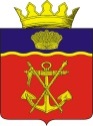 АДМИНИСТРАЦИЯКАЛАЧЁВСКОГО  МУНИЦИПАЛЬНОГО РАЙОНАВОЛГОГРАДСКОЙ  ОБЛАСТИПОСТАНОВЛЕНИЕот 29.03.2022 года               №256Об отмене постановлений       В соответствии с постановлением Администрации Волгоградской области от 26.07.2021 №383-п «О признании утратившими силу некоторых постановлений Администрации Волгоградской области», Уставом Калачевского муниципального района Волгоградской области, администрация Калачевского муниципального района Волгоградской области                постановляет:Постановление администрации Калачевского муниципального района Волгоградской области от 18.06.2018 №483 «Об утверждении формы предостережения о недопустимости нарушения обязательных требований земельного законодательства, формы возражения на такое предостережение, формы уведомления об исполнении такого предостережения» - отменить.Постановление администрации Калачевского муниципального района Волгоградской области от 31.05.2016 №396 «Об утверждении Реестра муниципальных услуг Калачевского муниципального района Волгоградской области, о внесении изменений в постановление от 10.03.2016г. № 146 «Об утверждении порядка формирования и ведения реестра муниципальных услуг Калачевского муниципального района Волгоградской области, о внесении изменений в постановление от 28.10.2011г. № 1950 «О порядке формирования и ведения муниципальной информационной системы «Реестр муниципальных услуг (функций) Калачевского муниципального района», о внесении изменений в постановление от 03.08.2015г. № 741 «Об утверждении порядка проведения мониторинга качества и доступности предоставления государственных и муниципальных услуг в Калачевском муниципальном районе Волгоградской области» - отменить.3.	Настоящее постановление подлежит официальному опубликованию.4.     Контроль исполнения настоящего постановления возложить на первого заместителя главы Калачевского муниципального района Н.П. Земскову.Глава Калачёвского муниципального района                                                                С.А.Тюрин